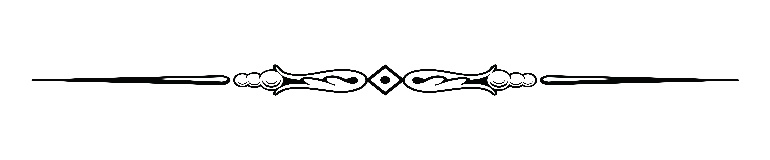 Parish Staff & Ministries Directorystignatiusofloyola@hbgdiocese.org      Financial Manager ~ Richard Deardorff ~ 717- 677-8012 or 717-420-3464 (cell)                                             rdeardorff@hbgdiocese.orgDirector of Religious Education ~ Deacon Steve Huete ~ shuete@hbgdiocese.orgAdministrative Assistant ~ Kristen DiDio ~ kdidio@hbgdiocese.orgBuildings & Grounds ~ JB Groff ~ 717-677-8012Music Ministry ~ Phil Mobley ~ 717-677-8012Altar Flowers 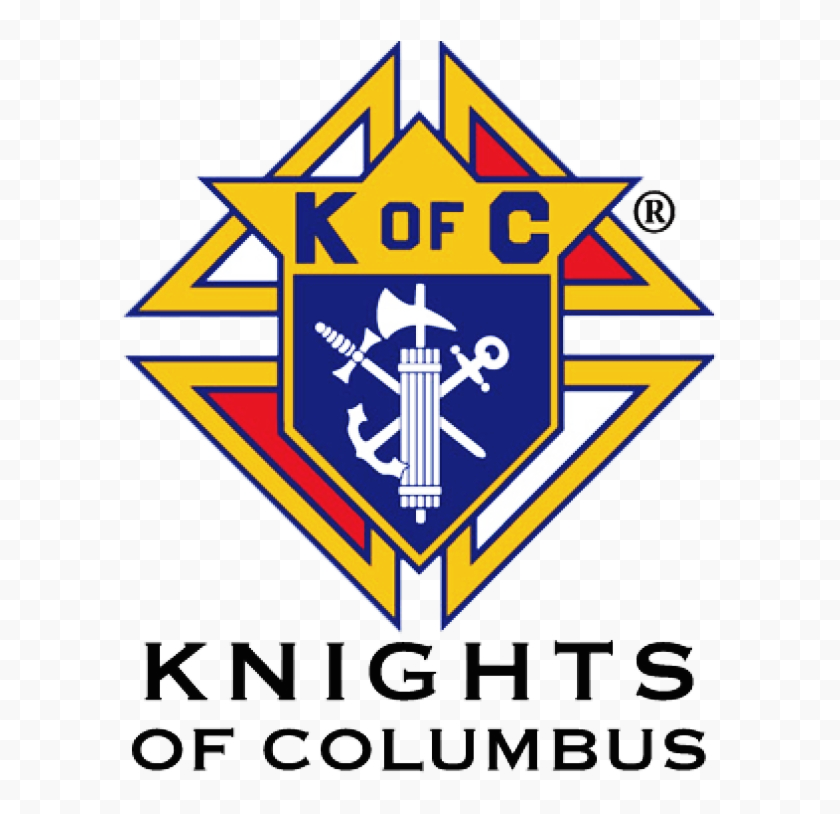 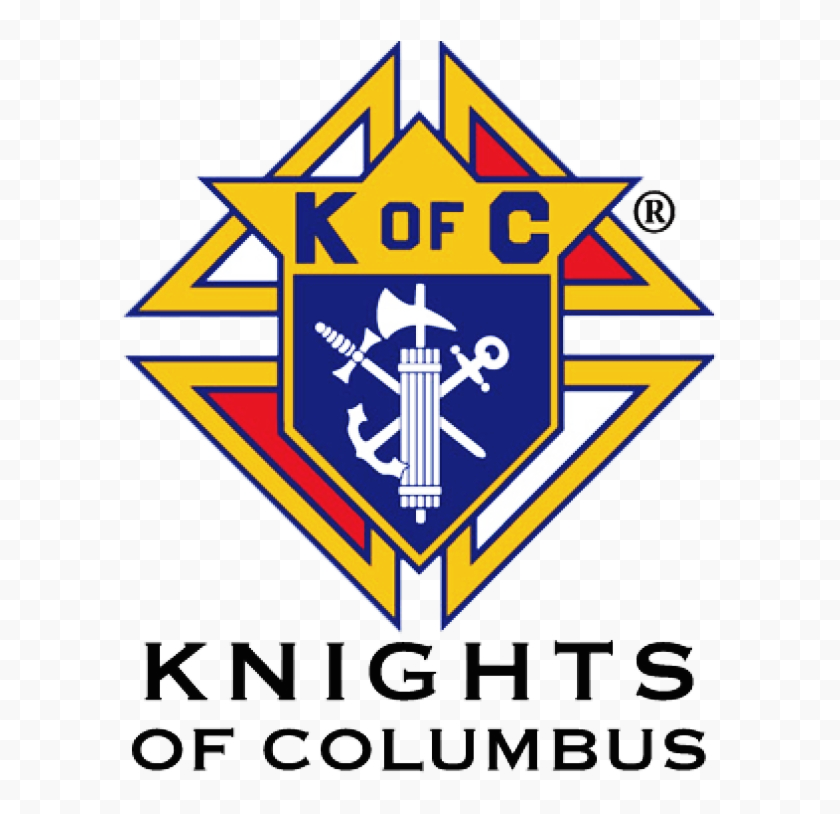  Judy Wilson / Janice MeligakesBereavement MinistryGinny Bittle / Dodie HueteCatholic Communications/EWTNOpen - Contact office if you are interestedCemeteryContact Parish Office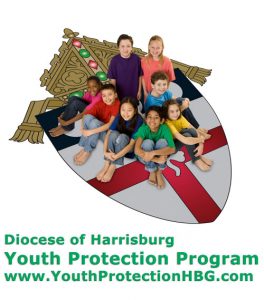 St. Ignatius Loyola RC Church1095 Church Road, Orrtanna, Pennsylvania  17353www.stignatiusofloyola.orgJUNE 18, 2023: 11th SUNDAY IN ORDINARY TIME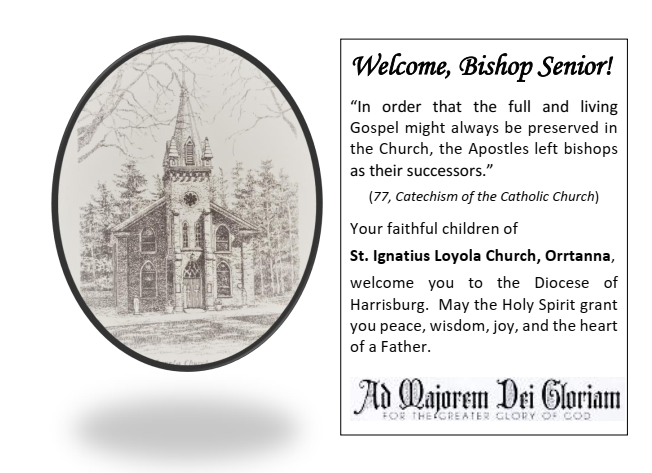 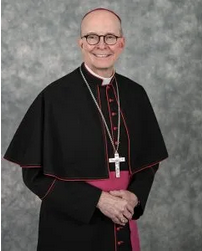 Most Rev. Ronald W. Gainer, Bishop Emeritus & Apostolic AdministratorRev. Dominic M. DiBiccaro, Pastor /  Deacon Steve Huete, Pastoral Associate            Mass Schedule, Intentions, and Events            for the Week of June 17 to June 25, 2023SATURDAY, June 17–VIGIL MASS 11TH SUNDAY IN ORD.TIME Ex 19:2-6a / Rom 5:6-11 / Mt 9:36—10:8  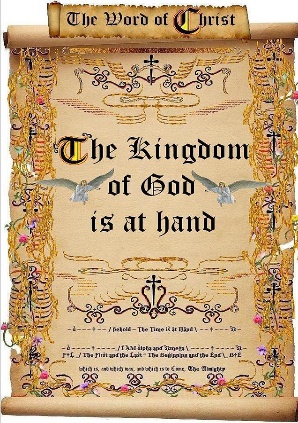 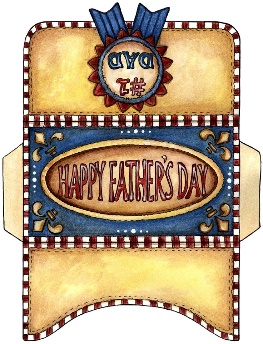 5:00PM  + Bill Rollins SUNDAY, June 18 – 11TH SUNDAY IN OT Ex 19:2-6a / Rom 5:6-11 / Mt 9:36—10:8  8:00AM + Franklin, Berneda & David Walter10:30AM ~ People of the Parish Monday, June 19 – St. Romuald, Abbot   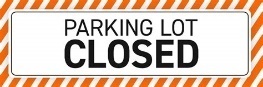 2 Cor 6:1-10 / Mt 5:38-42Parish Office Closed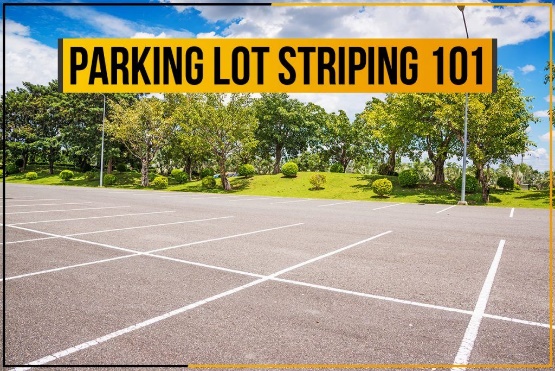 Tuesday, June 20  (Weekday in OT)  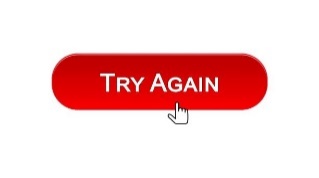 2 Cor 8:1-9 / Mt 5:43-48              Parish Office CLOSED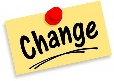 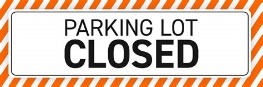 7PM  + Rev. Chet Snyder“Something More” Faith Group meets OFFSITE again this week!Wednesday, June 21 – St. Aloysius Gonzaga, Religious  2 Cor 9:6-11 / Mt 6:1-6, 16-18  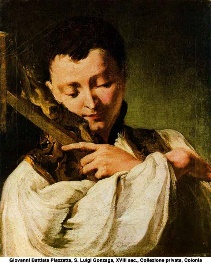 8:00AM - 3:00 PM ~ Office Open     10AM: Senior Spirituality Group      NO DAILY MASSNO Confessions; NO Adoration Thursday, June 22  2 Cor 11:1-11 / Mt 6:7-158AM - 3PM ~ Office Open  10:00AM  - Private Intention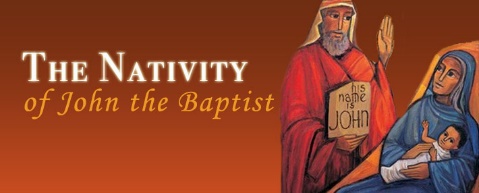 8AM – 2PM Office OPEN (THIS WEEK ONLY)                                          10:00AM  + Spec. Int. Mary Ellen WilsonVIGIL MASS NATIVITY OF ST. JOHN THE BAPTIST7:00PM - Spec. Int. for Bishop Emeritus Gainer & Bishop SeniorSATURDAY, June 24 - NATIVITY OF ST. JOHN THE BAPTISTMORNING:  Is 49:1-6 / Acts 13:22-26 / Lk 1:57-66, 80   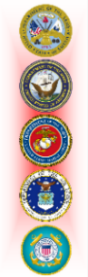 SATURDAY, June 24–VIGIL MASS 12TH SUNDAY IN ORD.TIME  Jer 20:10-13 / Rom 5:12-15 / Mt 10:26-33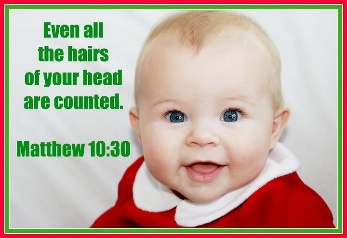 5:00PM  + Patricia SobunSUNDAY, June 25 – 12TH SUNDAY IN OT Jer 20:10-13 /Rom 5:12-15 / Mt 10:26-338:00AM + Carl Leinbach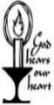 10:30AM ~ People of the Parish 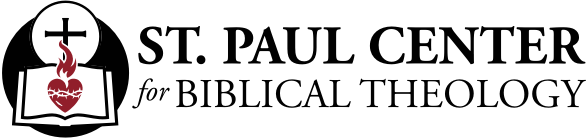 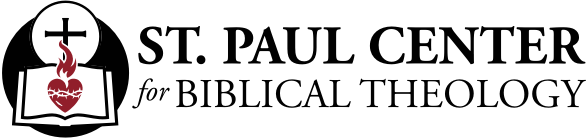 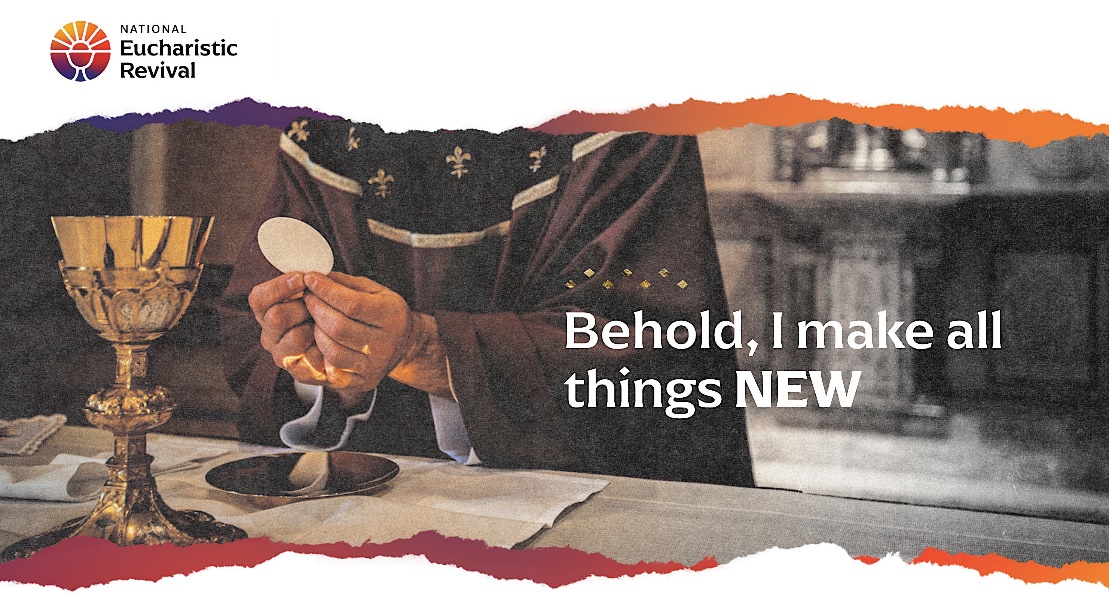 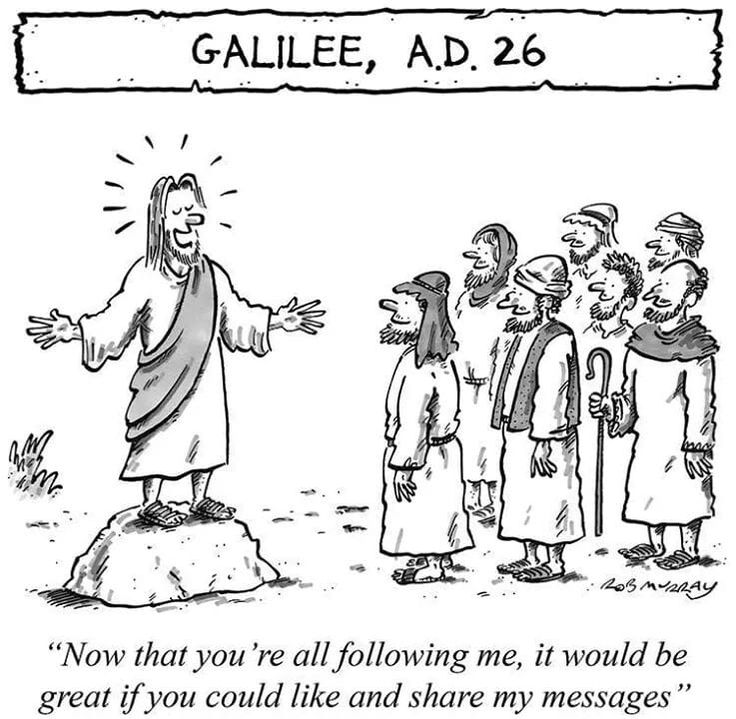 The Holy Father, Pope Francis’ Prayer Intentions for 2023                                                 Entrusted to His Worldwide Prayer Network JUNE ⁓ FOR THE ABOLISHMENT OF TORTUREWe pray that the international community may commit in a concrete way to ensuring the abolition of torture, and guarantee support to victims and their families.         Kingdom of Priests: Scott Hahn Reflects            on the Eleventh Sunday of Ordinary ATimeThe words God speaks to Isra-el in today’s First Reading are intended for us as well.The Church is the fulfillment of God’s covenant promises to Isra-el — a kingdom of priests and a holy nation (see Deuteronomy 26:19; Isaiah 62:12).In the Church, we have been gathered as the new “Isra-el of God” (see Galatians 6:16).  He has made us His own people, the flock He tends, as we sing in today’s Psalm.Moses was Isra-el’s first shepherd (see Exodus 3:1).  With the Promised Land in view, he prayed that God would raise up a successor so that God’s people would not be left as sheep without a shepherd (see Numbers 27:17).These same words are used in today’s Gospel to describe Jesus’ pity for the crowds, who are “troubled and abandoned, like sheep without a shepherd.”Isra-el’s shepherds — the Pharisees and scribes — had abandoned and misled the people through their hypocrisy and spiritual blindness (see Matthew 23:1–36; Jeremiah 50:6).But God had long before promised that He Himself would come and save His sheep — searching over the whole earth where they had been scattered “for lack of a shepherd” (see Ezekiel 34:1–24).Jesus is the new Moses and new David promised by the Prophets, a Divine Shepherd-King sent to restore God’s priestly kingdom (see John 10:11).As Moses commissioned Joshua as his successor, so we see Jesus today giving the Twelve His powers and authority (see Matthew 9:35; 10:1).  In God’s plan, they are to seek out the lost sheep of Isra-el first and then bring all nations into the fold (see Acts 13:46; Romans 1:16).Together we have been saved and reconciled to God, as we hear in today’s Epistle.  As He delivered Isra-el, He has also made us a kingdom of priests in the Church (see Revelation 1:6).So we come in this Mass to serve Him with gladness, to praise His kindness, which endures forever!Readings: Exodus 19:2–6;  Psalm 100:1–2, 3, 5;  Romans 5:6–11;  Matthew 9:36–10:8Friday, June 23   (Weekday in OT)2 Cor 11:18, 21-30 / Mt 6:19-23  THE LORD